Об утверждении Положения  по предоставлению субсидий из бюджета социально ориентированнымнекоммерческим организациямВ соответствии со статьей 78.1 Бюджетного кодекса Российской Федерации, Федеральным законом от 06.10.2003 № 131-ФЗ "Об общих принципах организации местного самоуправления в Российской Федерации" и в целях поддержки и развития социально ориентированных некоммерческих организаций, руководствуясь Уставом Добринского муниципального района, администрация муниципального районаПОСТАНОВЛЯЕТ:1. Утвердить Положение по предоставлению субсидий из бюджета Добринского муниципального района социально ориентированным некоммерческим организациям, осуществляющим деятельность на территории Добринского муниципального района, согласно приложению. 2. Опубликовать настоящее постановление в районной газете «Добринские вести» и разместить на официальном сайте администрации муниципального района в сети Интернет.3. Контроль за исполнением настоящего постановления возложить на заместителя главы администрации муниципального района О.Н. Малыхина.Глава администрации муниципального района                                                              С.П.МоскворецкийЗимин Игорь Иванович21754Приложение к постановлениюадминистрации Добринскогомуниципального районаот 28.11.2018 г. № 936Положение по предоставлению субсидий из бюджета Добринского муниципального района социально ориентированным некоммерческим организациям, осуществляющим деятельность на территории Добринского муниципального района1. Общие положения1.1. Настоящее Положение устанавливает порядок определения объема и предоставления субсидий из бюджета Добринского муниципального района социально ориентированным некоммерческим организациям, не являющимся муниципальными учреждениями (далее - Субсидии).1.2. Субсидии предоставляются в пределах лимитов бюджетных обязательств, утвержденных соответствующему главному распорядителю бюджетных средств на соответствующие цели.1.3. Размер средств, предоставляемых конкретной организации, не может превышать 50 % от общего объема средств, утвержденных соответствующему главному распорядителю бюджетных средств на соответствующие цели.1.4. Субсидии предоставляются социально ориентированным некоммерческим организациям на основе решений конкурсной комиссии по отбору проектов социально ориентированных некоммерческих организаций для предоставления субсидий из бюджета Добринского муниципального района по итогам проведения конкурса в порядке, предусмотренном настоящим Положением.1.5. Субсидии предоставляются на реализацию программ (проектов) социально ориентированных некоммерческих организаций в рамках осуществления их уставной деятельности, соответствующей положениям статьи 31.1 Федерального закона от 12.10.1996 г. № 7-ФЗ "О некоммерческих организациях" (далее - Федеральный закон "О некоммерческих организациях").В целях настоящего Положения под программой (проектом) социально ориентированной некоммерческой организации понимается комплекс взаимосвязанных мероприятий, направленных на решение конкретных задач, соответствующих учредительным документам социально ориентированной некоммерческой организации и видам деятельности, предусмотренным статьей 31.1 Федерального закона "О некоммерческих организациях".1.6. Организация предоставления субсидий осуществляется администрацией Добринского муниципального района в лице отдела организационно-кадровой работы (далее - уполномоченный орган).2. Организация проведения конкурса2.1. Уполномоченный орган:1) обеспечивает работу конкурсной комиссии;2) устанавливает сроки приема заявок на участие в конкурсе;3) объявляет конкурс;4) организует распространение информации о проведении конкурса, в том числе через средства массовой информации и сеть "Интернет";5) организует консультирование по вопросам подготовки заявок на участие в конкурсе;6) организует прием и регистрацию заявок на участие в конкурсе;7) обеспечивает рассмотрение заявок конкурсной комиссией на участие в конкурсе с привлечением экспертов;8) обеспечивает сохранность поданных заявок на участие в конкурсе;9) обеспечивает заключение с победителями конкурса договоров о предоставлении субсидий, либо соответствующих соглашений.10) осуществляет контроль за целевым использованием предоставленных субсидий;11) организует оценку результативности и эффективности использования предоставленных субсидий.3. Участники конкурса3.1. Участниками конкурса могут быть некоммерческие организации, зарегистрированные в установленном федеральным законом порядке и осуществляющие на территории Добринского муниципального района в соответствии со своими учредительными документами виды деятельности, предусмотренные статьей 31.1 Федерального закона "О некоммерческих организациях".3.2. Участниками конкурса не могут быть:физические лица;коммерческие организации;государственные корпорации;государственные компании;политические партии;государственные учреждения;муниципальные учреждения;общественные объединения, не являющиеся юридическими лицами;некоммерческие организации, представители которых являются членами конкурсной комиссии;специализированные организации.4. Приоритетные направления конкурсаПрограммы (проекты) социально ориентированных некоммерческих организаций, указанные в пункте 1.5 настоящего Положения, должны быть направлены на решение конкретных задач по одному или нескольким из следующих приоритетных направлений:1. Деятельность по профилактике социального сиротства, поддержка материнства и детства.2. Деятельность по повышению качества жизни людей пожилого возраста.3. Деятельность по социальной адаптации инвалидов и их семей.4. Деятельность по поддержке культуры, духовного развития и межнационального сотрудничества.5. Деятельность в сфере краеведения.6. Деятельность по развитию казачества;7. Деятельность в сфере патриотического, в том числе военно-патриотического, воспитания граждан Российской	Федерации.8. Деятельность по профилактике и (или) тушении пожаров и проведении аварийно-спасательных работ.9. Поддержка инициатив в развитии и пропаганде здорового образа жизни, молодёжной политики, добровольчества, физической культуры и спорта.10. Деятельность по экологии, охране окружающей среды и защите животных.5. Порядок проведения конкурса5.1. Объявление о проведении конкурса размещается на сайте администрации района в сети "Интернет" до начала срока приема заявок на участие в конкурсе и включает:извлечения из настоящего Порядка;сроки приема заявок на участие в конкурсе;время и место приема заявок на участие в конкурсе, почтовый адрес для направления заявок на участие в конкурсе;номер телефона для получения консультаций по вопросам подготовки заявок на участие в конкурсе.5.2. Срок приема заявок на участие в конкурсе не может быть менее двадцати одного дня.5.3. Для участия в конкурсе необходимо представить в уполномоченный орган заявку, подготовленную в соответствии с настоящим Положением.Одна социально ориентированная некоммерческая организация может подать только одну заявку.5.4. В течение срока приема заявок на участие в конкурсе уполномоченный орган организует консультирование по вопросам подготовки заявок на участие в конкурсе.5.5. Заявка на участие в конкурсе представляется в уполномоченный орган непосредственно или направляется по почте.При приеме заявки на участие в конкурсе работник уполномоченного органа регистрирует ее в журнале учета заявок на участие в конкурсе и выдает заявителю расписку в получении заявки с указанием перечня принятых документов, даты ее получения и присвоенного регистрационного номера.При поступлении в уполномоченный орган заявки на участие в конкурсе, направленной по почте, она регистрируется в журнале учета заявок на участие в конкурсе, а расписка в получении заявки не составляется и не выдается.Заявка на участие в конкурсе, поступившая в уполномоченный орган после окончания срока приема заявок (в том числе по почте), не регистрируется и к участию в конкурсе не допускается.5.6. Заявка на участие в конкурсе может быть отозвана до окончания срока приема заявок путем направления в уполномоченный орган соответствующего обращения социально ориентированной некоммерческой организацией. Отозванные заявки не учитываются при определении количества заявок, представленных на участие в конкурсе.Внесение изменений в заявку на участие в конкурсе допускается только путем представления для включения в ее состав дополнительной информации (в том числе документов). После окончания срока приема заявок на участие в конкурсе дополнительная информация может быть представлена в состав заявки только по запросу уполномоченного органа или конкурсной комиссии.5.7. Поданные на участие в конкурсе заявки проверяются уполномоченным органом на соответствие требованиям, установленным настоящим Положением.5.8. Заявитель, подавший заявку на участие в конкурсе, не допускается к участию в нем (не является участником конкурса), если:заявитель не соответствует требованиям к участникам конкурса, установленным настоящим Положением;заявителем представлено более одной заявки;представленная заявителем заявка не соответствует требованиям, установленным настоящим Положением;подготовленная заявителем заявка поступила в уполномоченный орган после окончания срока приема заявок (в том числе по почте).Не может являться основанием для отказа в допуске к участию в конкурсе наличие в документах заявки описок, опечаток, орфографических и арифметических ошибок, за исключением случаев, когда такие ошибки имеют существенное значение для оценки содержания представленных документов.5.9. Список заявителей, не допущенных к участию в конкурсе (за исключением заявителей, заявки которых поступили после окончания срока приема заявок), передается уполномоченным органом для утверждения в конкурсную комиссию.Конкурсная комиссия утверждает список заявителей, не допущенных к участию в конкурсе, или вносит в него изменения. Заявители, исключенные конкурсной комиссией из указанного списка, допускаются к участию в конкурсе.5.10. Заявки, представленные участниками конкурса, рассматриваются конкурсной комиссией по критериям, установленным настоящим Положением.В процессе рассмотрения заявок на участие в конкурсе конкурсная комиссия вправе приглашать на свои заседания представителей участников конкурса, задавать им вопросы и запрашивать у них информацию (в том числе документы), необходимую для оценки заявок по критериям, установленным настоящим Положением.При возникновении в процессе рассмотрения заявок на участие в конкурсе вопросов, требующих специальных знаний в различных областях науки, техники, искусства, ремесла, конкурсная комиссия вправе приглашать на свои заседания специалистов для разъяснения таких вопросов.В случае выявления несоответствия участника конкурса или поданной им заявки требованиям, установленным настоящим Положением, конкурсная комиссия не вправе определять такого участника победителем конкурса.5.11. Протокол заседания конкурсной комиссии с указанием списка победителей конкурса и размеров предоставляемых субсидий утверждается председателем конкурсной комиссии и направляется главе администрации муниципального района для принятия постановления о предоставлении субсидий социально ориентированным некоммерческим организациям - победителям конкурсного отбора.5.12. Итоги конкурса (список победителей конкурса с указанием размеров предоставляемых субсидий) размещаются на сайте администрации района в сети "Интернет" в срок не более пяти дней со дня их утверждения.5.13. Уполномоченный орган не направляет уведомления заявителям, не допущенным к участию в конкурсе, и уведомления участникам конкурса о результатах рассмотрения поданных ими заявок.5.14. Заявителям, не допущенным к участию в конкурсе, участникам и победителям конкурса какие-либо расходы, связанные с подготовкой и подачей заявок на участие в конкурсе и участием в конкурсе, не возмещаются.5.15. Информация об участниках конкурса, рейтинге поданных ими заявок и иная информация о проведении конкурса может размещаться на сайте администрации района в сети "Интернет", других средствах массовой информации.5.16. Уполномоченный орган в любой момент до утверждения итогов конкурса вправе прекратить проведение конкурса без возмещения участникам конкурса каких-либо расходов и убытков.Уведомление о прекращении проведения конкурса незамедлительно размещается на сайте администрации района в сети "Интернет".5.17. В случае полного отсутствия заявок или в случае принятия решения о несоответствии всех поступивших заявок настоящему Положению, конкурс признается несостоявшимся, о чем оформляется соответствующий протокол конкурсной комиссии.6. Условия участия в конкурсе6.1. Для участия в конкурсе программ (проектов) на получение субсидий из бюджета соискатель представляет следующую конкурсную документацию:- заявление установленной формы на печатном и электронном носителях (приложение 1 к Положению);- программу (проект) на печатном и электронном носителях по установленной форме;- выписку из Единого государственного реестра юридических лиц со сведениями о заявителе, выданную не ранее чем за полгода до окончания срока приема заявок на участие в конкурсе;- копию учредительных документов заявителя;- копию отчетности, представленной заявителем в Министерство юстиции Российской Федерации (его территориальный орган) за предыдущий отчетный год.6.2. В конкурсной документации должны быть представлены расходы по реализации программы (проекта) с учетом того, что средства субсидии не могут быть использованы на:оказание материальной помощи, а также платных услуг населению;проведение митингов, демонстраций, пикетирования;реализацию мероприятий, предполагающих извлечение прибыли.6.3. Кроме документов, указанных в пункте 6.1 настоящего Положения, соискатель может представить дополнительные документы и материалы о деятельности организации, в том числе информацию о ранее реализованных программах (проектах).Если информация (в том числе документы), включенная в состав заявки на участие в конкурсе, содержит персональные данные, в состав заявки должны быть включены согласия субъектов этих данных на их обработку. В противном случае включение в состав заявки на участие в конкурсе информации, содержащей персональные данные, не допускается.7. Предоставление и использование субсидий7.1. На основании итогового протокола заседания комиссии администрация муниципального района принимает постановление о предоставлении субсидий социально ориентированным некоммерческим организациям - победителям конкурсного отбора, которое является основанием для заключения договора на предоставление субсидии из бюджета муниципального района. Договоры должны быть заключены в течение 30 календарных дней со дня официального опубликования результатов конкурса по форме согласно приложению 2 к настоящему Положению, в которых предусматриваются:условия, порядок и сроки предоставления субсидий, в том числе требования по обеспечению прозрачности деятельности социально ориентированной некоммерческой организации;размеры субсидий;цели и сроки использования субсидий;порядок и сроки предоставления отчетности об использовании субсидий;порядок возврата субсидии в случае ее нецелевого использования или неиспользования в установленные сроки.7.2. Если в течение установленного срока договор не заключен по вине получателя субсидии, то он теряет право на ее получение.7.3. Условия предоставления субсидий: соответствие социально ориентированной некоммерческой организации требованиям к участникам конкурса, установленным настоящим Положением;включение социально ориентированной некоммерческой организации в список победителей конкурса, утвержденный уполномоченным органом;заключение социально ориентированной некоммерческой организации договора, указанного в пункте 7.1 настоящего Положения;обязательство социально ориентированной некоммерческой организации по финансированию программы (проекта), указанной в пункте 1.5. настоящего Положения, за счет средств из внебюджетных источников в размере не менее двадцати пяти процентов общей суммы расходов на реализацию программы (проекта).В счет исполнения обязательства социально ориентированной некоммерческой организации по финансированию программы (проекта), указанной в пункте 1.5 настоящего Положения, за счет средств из внебюджетных источников засчитываются использованные на соответствующие цели денежные средства, иное имущество, имущественные права, а также безвозмездно полученные социально ориентированной некоммерческой организацией работы и услуги, труд добровольцев.7.4 При соблюдении условий, предусмотренных пунктом 7.3 настоящего Положения, субсидия перечисляется на банковские счета соответствующих социально ориентированных некоммерческих организаций.7.5. Предоставленные субсидии могут быть использованы только на цели, указанные в пункте 4 настоящего Положения.За счет предоставленных субсидий социально ориентированные некоммерческие организации вправе осуществлять в соответствии с программами (проектами), указанными в пункте 1.5 настоящего Положения, следующие расходы на свое содержание и ведение уставной деятельности:оплата труда;оплата товаров, работ, услуг;арендная плата;уплата налогов, сборов, страховых взносов и иных обязательных платежей в бюджетную систему Российской Федерации;прочие расходы.За счет предоставленных субсидий социально ориентированным некоммерческим организациям запрещается осуществлять следующие расходы:расходы, связанные с осуществлением предпринимательской деятельности и оказанием помощи коммерческим организациям;расходы, связанные с осуществлением деятельности, напрямую не связанной с программами (проектами), указанными в пункте 1.5 настоящего Положения;расходы на поддержку политических партий и кампаний;расходы на проведение митингов, демонстраций, пикетирований;расходы на фундаментальные научные исследования;расходы на приобретение алкогольных напитков и табачной продукции;уплата штрафов.7.6. Предоставленные субсидии должны быть использованы в сроки, предусмотренные договором о предоставлении субсидий.Сроки использования субсидий могут определяться в договорах о предоставлении субсидий в индивидуальном порядке с учетом сроков реализации программ (проектов), указанных в пункте 1.5 настоящего Положения.Сроки использования субсидий не ограничиваются финансовым годом, в котором предоставлены эти субсидии.7.7. Получатели субсидий представляют в уполномоченный орган отчеты об использовании субсидий по форме, установленной уполномоченным органом, в сроки, предусмотренные договором о предоставлении субсидий.Сроки предоставления отчетности могут определяться в договорах о предоставлении субсидий в индивидуальном порядке с учетом сроков реализации программ (проектов), указанных в пункте 1.5 настоящего Положения.7.8. Субсидии, использованные их получателями не по целевому назначению и (или) не использованные в сроки, предусмотренные договорами о предоставлении субсидий, подлежат возврату в бюджет муниципального района.7.9. Контроль за целевым использованием субсидий осуществляют уполномоченный орган и главный распорядитель бюджетных средств.8. Порядок определения объема субсидий8.1. На основе баллов, полученных каждой отобранной программой (проектом) согласно методике, установленной в рамках проведения конкурса, формируется рейтинг программ (проектов) организаций, в котором организации, получившие большее количество баллов, получают более высокий рейтинг.8.2. Средства выделяются первой в рейтинге организации, еще не участвующей в распределении, в объеме, необходимом для реализации программы (проекта) в соответствии с заявкой организации с учетом ограничений, установленных пунктом 1.3 настоящего Положения.8.3. В случае, если по критерию обоснованности оценка программы (проекта) составляет менее 3 баллов, то члены комиссии вправе провести экономическую экспертизу, в том числе с привлечением экспертов, для оценки реального объема средств, с использованием которых предложенная программа (проект) может быть реализована. С учетом проведенной экспертизы программе (проекту) могут быть предусмотрены средства в меньшем объеме, чем это указано в заявке организации.8.4. После определения суммы средств на конкретную программу (проект) и наличия нераспределенного остатка средств, предназначенных на поддержку программ (проектов), в рейтинге выбирается следующая программа (проект) и определяется сумма в соответствии с пунктами 8.2 и 8.3.Приложение 1к ПоложениюЗАЯВЛЕНИЕна участие в конкурсном отборе социально ориентированныхнекоммерческих организаций для предоставления субсидииДостоверность информации (в том числе документов), представленной в составе заявки  на участие в конкурсном отборе социально ориентированных некоммерческих организаций для предоставления субсидии, подтверждаю.С  условиями  конкурсного отбора и предоставления субсидии ознакомлен и согласен._______________________________________       __________      ___________________  (наименование должности                                       (подпись)          (фамилия, инициалы)руководителя некоммерческой           организации)    "____" __________ 20__ г.       М.П.Приложение 2к ПоложениюДОГОВОРна предоставление субсидии из бюджетамуниципального района  п. Добринка                                                                                             "____" ________ 201__ г.Администрация Добринского муниципального района Липецкой области, именуемая в дальнейшем "Уполномоченный орган", в лице ___________________________________________, действующего на основании Устава, с одной стороны, и_________________________________________________, именуемое в дальнейшем "Получатель субсидии", в лице ____________, действующего на основании __________, с другой стороны, заключили настоящий Договор о нижеследующем.1. Предмет ДоговораУполномоченный орган передает Получателю субсидии для целевого использования средства (далее - субсидия), а Получатель субсидии обязуется выполнить программу (проект)  в период с ____по _______ и в порядке, который определен настоящим Договором.2. Состав субсидии    2.1.  Размер  субсидии, предоставляемой Получателю субсидии, составляет _______ рублей.2.2. Получатель субсидии использует предоставленные средства в соответствии со сметой расходов на реализацию программы (проекта), являющейся неотъемлемой частью настоящего Договора (далее - смета расходов) (приложение 1 к настоящему Договору).3. Права и обязанности сторон3.1. Уполномоченный орган имеет право:3.1.1. Осуществлять текущий контроль за ходом реализации мероприятий проекта.3.1.2. Требовать от Получателя субсидии представление отчетности, предусмотренной разделом 4 настоящего Договора.3.2. Уполномоченный орган обязуется передать субсидию (финансовые средства) Получателю субсидии в полном объеме путем перечисления всей суммы на счет Получателя субсидии, указанный в настоящем Договоре, в течение 10 банковских дней со дня подписания настоящего Договора.3.3. Получатель субсидии имеет право:3.3.1. Перераспределять средства между мероприятиями, направленными на реализацию проекта, в пределах объема предоставленных Уполномоченным органом средств.3.3.2. В пределах сметы расходов привлекать третьих лиц к выполнению работ (оказанию услуг).3.4. Получатель субсидии обязан:3.4.1. Принять субсидию (финансовые средства) для реализации проекта.3.4.2. Использовать финансовые средства в соответствии с предметом и условиями настоящего Договора.3.4.3. Представить отчетность, предусмотренную разделом 4 настоящего Договора.3.4.4. Перечислить в бюджет неиспользованные и (или) использованные не в соответствии с предметом и (или) условиями настоящего Договора финансовые средства в течение 5 дней с момента принятия Уполномоченного органа отчета, предусмотренного пунктом 4.1 настоящего Договора.3.4.5. Обеспечить наличие в сети "Интернет" сведений согласно приложению 3 к настоящему договору.4. Отчетность и контроль4.1. Настоящим Договором устанавливается финансовый отчет о реализации проекта по форме согласно приложению 2 к настоящему Договору.4.2. Отчетность, предусмотренная пунктом 4.1 настоящего Договора, представляется Получателем субсидии не позднее чем за 5 дней до окончания срока действия настоящего Договора.5. Ответственность сторон5.1. В случае неисполнения или ненадлежащего исполнения обязательств по настоящему Договору стороны несут ответственность в соответствии с действующим бюджетным, административным и гражданским законодательством Российской Федерации.5.2. Стороны освобождаются от ответственности за частичное или полное неисполнение обязательств по настоящему Договору, если это явилось следствием форс-мажорных обстоятельств. Форс-мажорные обстоятельства должны быть документально подтверждены.6. Срок действия Договора6.1. Настоящий Договор вступает в силу с момента его подписания обеими сторонами и действует до полного исполнения ими своих обязательств по настоящему Договору.7. Порядок изменения и расторжения настоящего Договора7.1. Изменения к настоящему Договору вступают в силу после подписания их обеими сторонами.7.2. Получатель субсидии вправе в одностороннем порядке расторгнуть настоящий Договор, предупредив об этом Уполномоченный орган не менее чем за две недели.7.3. При досрочном расторжении настоящего Договора сумма субсидии подлежит возврату в бюджет в течение 10 дней со дня расторжения настоящего Договора.8. Заключительные положения8.1. Стороны обязуются принимать все меры для разрешения спорных вопросов, возникающих в процессе исполнения настоящего Договора, путем переговоров.8.2. В случае невозможности достижения соглашения путем переговоров споры рассматриваются в установленном действующим законодательством порядке.8.3. Лица, подписавшие Договор, обладают соответствующими полномочиями и несут ответственность в соответствии с действующим законодательством.8.4. Настоящий Договор составлен и подписан в двух экземплярах, имеющих одинаковую юридическую силу.9. Адреса и реквизиты сторонПриложение 1к ДоговоруСМЕТА НА РЕАЛИЗАЦИЮ ПРОГРАММЫ (ПРОЕКТА)Приложение 2к ДоговоруФИНАНСОВЫЙ ОТЧЕТ О РЕАЛИЗАЦИИ ПРОЕКТА (ПРОГРАММЫ)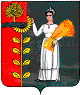 ПОСТАНОВЛЕНИЕАДМИНИСТРАЦИИ ДОБРИНСКОГО МУНИЦИПАЛЬНОГО РАЙОНАЛипецкой областиПОСТАНОВЛЕНИЕАДМИНИСТРАЦИИ ДОБРИНСКОГО МУНИЦИПАЛЬНОГО РАЙОНАЛипецкой областиПОСТАНОВЛЕНИЕАДМИНИСТРАЦИИ ДОБРИНСКОГО МУНИЦИПАЛЬНОГО РАЙОНАЛипецкой области28.11.2018 г.         п. Добринка                    № 936(полное наименование некоммерческой организации)(полное наименование некоммерческой организации)Сокращенное наименование некоммерческой организацииОрганизационно-правовая формаДата регистрации (при создании до 1 июля 2002 года)Дата внесения записи о создании в Единый государственный реестр юридических лиц (при создании после 1 июля 2002 года)Основной государственный регистрационный номерКод по общероссийскому классификатору продукции (ОКПО)Код(ы) по общероссийскому классификатору внешнеэкономической деятельности (ОКВЭД2)Индивидуальный номер налогоплательщика (ИНН)Код причины постановки на учет (КПП)Номер расчетного счетаНаименование банкаБанковский идентификационный код (БИК)Номер корреспондентского счетаАдрес (место нахождения) постоянно действующего органа некоммерческой организацииПочтовый адресТелефонСайт в сети ИнтернетАдрес электронной почтыНаименование должности руководителяФамилия, имя, отчество руководителяЧисленность работниковЧисленность добровольцевЧисленность учредителей (участников, членов)Общая сумма денежных средств, полученных некоммерческой организацией в предыдущем году, из них:взносы учредителей (участников, членов)гранты и пожертвования юридических лицпожертвования физических лицсредства, предоставленные из федерального бюджета, бюджетов субъектов Российской Федерации, местных бюджетовдоход от целевого капиталаИнформация о видах деятельности, осуществляемых некоммерческой организациейИнформация о видах деятельности, осуществляемых некоммерческой организациейИнформация о программе, представленной в составе заявки на участие в конкурсном отборе социально ориентированных некоммерческих организацийИнформация о программе, представленной в составе заявки на участие в конкурсном отборе социально ориентированных некоммерческих организацийИнформация о программе, представленной в составе заявки на участие в конкурсном отборе социально ориентированных некоммерческих организацийНаименование программыНаименование органа управления некоммерческой организации, утвердившего программуНаименование органа управления некоммерческой организации, утвердившего программуДата утверждения программыДата утверждения программыСроки реализации программыСроки реализации программыСроки реализации мероприятий программы, для финансового обеспечения которых запрашивается субсидияСроки реализации мероприятий программы, для финансового обеспечения которых запрашивается субсидияОбщая сумма планируемых расходов на реализацию программыОбщая сумма планируемых расходов на реализацию программыЗапрашиваемый размер субсидииЗапрашиваемый размер субсидииПредполагаемая сумма софинансирования программыПредполагаемая сумма софинансирования программыКраткое описание мероприятий программы, для финансового обеспечения которых запрашивается субсидияКраткое описание мероприятий программы, для финансового обеспечения которых запрашивается субсидияУполномоченный  органПолучатель субсидии№ п.п.Направления расходования средствФинансированиеФинансированиеза счет субсидии(тыс.руб.)за счет собственных средств(тыс.руб.)Итого:№ п.п.Направления расходования средствОбъем средств по смете (тыс.руб.)Фактическое расходование (тыс.руб.)Итого: